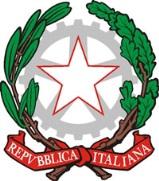 Ministero dell’Istruzione e del MeritoISTITUTO COMPRENSIVO “ALBERTO MANZI” TORRE DE’ PASSERI Scuola dell’Infanzia, Primaria e Secondaria di Primo GradoComuni diBolognano, Castiglione a Casauria, Pescosansonesco, Tocco da Casauria, Torre de’ PasseriVia Dante Alighieri, 10 - 65029 TORRE DE’ PASSERI (PE)tel. 085.8884061 – C.F. 81000730689 - Cod. Mec. PEIC807003e-mail: peic807003@istruzione.it - Pec: peic807003@pec.istruzione.it - Sito web: www.ictorredepasseri.edu.itALLEGATO A) “DOMANDA DI PARTECIPAZIONE”Piano nazionale di ripresa e resilienza - Missione 4: Istruzione e ricerca- Componente 1 Potenziamento dell'offerta dei servizi di istruzione: dagli asili nido all'università – Investimento 1.4: Intervento straordinario finalizzato alla riduzione dei divari territoriali nelle scuole secondarie di primo e di secondo grado e alla lotta alla dispersione scolastica Azioni di prevenzione e contrasto della dispersione scolastica (D.M. 170/2022)Codice M4C1I1.4-2022-981-P-12598Titolo “Non uno di meno”CUP: D14D22003960006Al Dirigente ScolasticoIstituto Comprensivo “A. Manzi” di Torre de’ PasseriOGGETTO: 	AVVISO PER LA SELEZIONE PERSONALE INTERNO/ESTERNO PER LA REALIZZAZIONE DEI            PERCORSI FORMATIVI DI MENTORING E ORIENTAMENTODOMANDA DI PARTECIPAZIONEIl   sottoscritto ____________________________________, nato   a ______________________________ il____________________, C.F.____________________, residente in _____________________________,Tel______________________,	PEO__________________________,	in	qualità	di _______________________________________C H I E D Edi essere ammesso/a a partecipare alla procedura per la selezione di personale INTERNO (docente)/ESTERNO per il conferimento di incarico per il profilo di esperto per ATTIVITÀ DI MENTORING E ORIENTAMENTO  per il progetto PNRR Missione 4: Istruzione e ricerca- Componente 1 Potenziamento dell'offerta dei servizi di istruzione: dagli asili nido all'università – Investimento 1.4: Intervento straordinario finalizzato alla riduzione dei divari territoriali nelle scuole secondarie di primo e di secondo grado e alla lotta alla dispersione scolastica Azioni di prevenzione e contrasto della dispersione scolastica (D.M. 170/2022) Codice progetto M4C1I1.4-2022-981-P-12598  Titolo “Non uno di meno ” D14D22003960006In particolare, si candida per la/le seguente/i attività da svolgersi nell’anno scolastico 2023-2024, salvo cause non imputabili all’amministrazione, in orario extrascolastico e comunque non di servizio:Allega la seguente documentazione:Curriculum vitae in formato europeo;Autodichiarazione resa ai sensi del D.P.R. 445/2000 (ALLEGATO B) “Dichiarazione sostitutiva di atto   notorio”, debitamente compilata e sottoscritta, prodotta unitamente a copia fotostatica non autenticata di un documento d’identità in corso di validità del sottoscrittore, con firma in originale del dichiarante, attestante l’inesistenza delle cause di esclusione;Dichiarazione di inesistenza di causa di incompatibilità, di conflitto di interessi e di astensione (ALLEGATO C).…………....….., lì ……...Firma______________________Numero totale ore di mentoring (14 ore ogni studente)Percorsi [X]n. 14 ore n. 1 percorso[ ]n. 28 ore n. 2 percorsi[ ]n. 42 ore n. 3 percorsi[ ]n. 56 ore n. 4 percorsi[ ]n. …ore n…. percorsi[ ]